DOCENTI SCUOLA INFANZIAFORMAZIONE DOCENTI NEO ASSUNTI  AMBITO 5 A. S. 2019/2020LABORATORIO: EDUCAZIONE ALLO SVILUPPO SOSTENIBILE E CITTADINANZA GLOBALEPRESSO SEDE CENTRALE I. C.  “TEN. F. PETRUCCI”  MONTECASTRILLI26 FEBBRAIO dalle ore 15,30 alle ore 18,30FORMATORE:   BURCHI ANTONIA   _______________      ODDI CRISTINA   _______________      ISTITUTO COMPRENSIVO “TEN. F. PETRUCCI”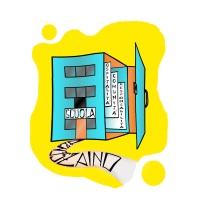 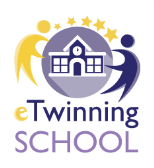 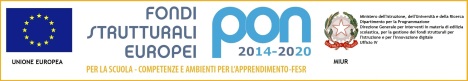      Via  Ten. F. Petrucci, 16 – 05026 Montecastrilli (TR)   Tel./Fax Uff.Segret. 0744 940235 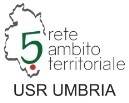 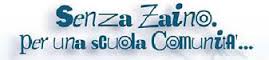  www.comprensivomontecastrilli.edu.it     tric816004@istruzione.itCognomeNomeIstituto di  servizioMAIL Istituto di  servizioCopia doc IdentitàFirmaingressoFirmauscita1BARCHIESI                 ANNALISA          I C NARNI CENTROtric82100g@istruzione.it2PECORARI                  LORETTA           I C NARNI CENTROtric82100g@istruzione.it3PLACENTINO                ROSSANA           I C NARNI CENTROtric82100g@istruzione.it4RICCETTI                  ELENA             I C NARNI CENTROtric82100g@istruzione.it5BALZAMO                   KATIUSCIA         I.C. ORVIETO - MONTECCHIOtric82200b@istruzione.it6LEONARDI                  ANITA             I.C. ORVIETO - MONTECCHIOtric82200b@istruzione.it7BECELLIALESSANDRAD.D. AMELIA "J. ORSINITREE01500A@istruzione.itCognomeNomeIstituto di  servizioMAIL Istituto di  servizioCopia doc IdentitàFirmaingressoFirmauscita8GALLI                     PAOLA             I.C. ATTIGLIANO TRIC810005@istruzione.it9MARCONI                   LAURA             I.C. ATTIGLIANO TRIC810005@istruzione.it10PICONE                    MARIANNA          I.C. ATTIGLIANO TRIC810005@istruzione.it11FINELLI                   GENOVEFFA         IST. OMNICOMPR. FABROtric815008@istruzione.it12MADDALONI                 LUISA             IST. OMNICOMPR. FABROtric815008@istruzione.it13MARIANI                   ANTONELLA         IST. OMNICOMPR. FABROtric815008@istruzione.it14MARIOTTINI                STEFANIA          IST. OMNICOMPR. FABROtric815008@istruzione.it15PALOMBO                ELENA            I.C. ORVIETO - BASCHITric823007@istruzione.it